Приложение 2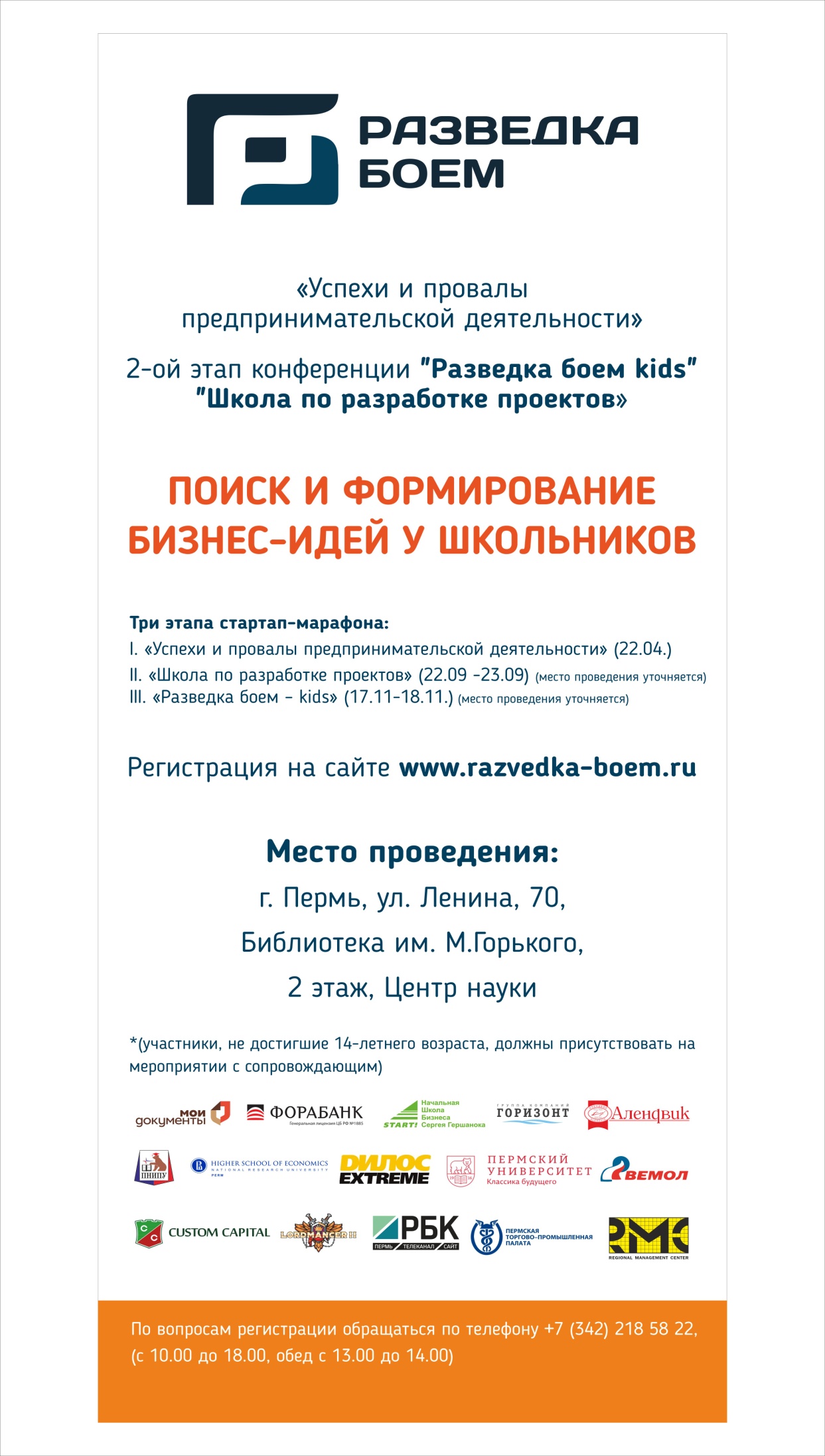 22-23 сентября 2018 года стартует 2-й этап конференции «Разведка Боем – kids» - «Школа по разработке проектов».22-23 сентября 2018 года стартует 2-й этап конференции «Разведка боем kids» «Школа по разработке проектов».  «Разведка Боем – kids» — это шанс для стартапов-школьников представить свой проект перед десятками инвесторов. Партнёрами мероприятия выступили ФОРА БАНК, филиал высшей школы экономики г. Пермь, РМЦПК, Алендвик, Вемол, ГК «Горизонт», «ДилосExtrеme», Lordmancer, CustomCapital, Пермская торгово-промышленная палата. Мероприятие состоялось при поддержке департамента образования города Перми. Цель данного проекта —  поддержка предпринимательских инициатив 
у школьников (с 7 до 19 лет), менторство, содействие встречи школьников, имеющих идеи для бизнеса, и инвесторов друг с другом.2этап – конференции«Школа по разработке проектов», пройдет на площадке библиотеки им. М.Горького, 2 этаж «Центр науки».Отметим, что конференция включает две секции в течение двух дней. Ведущими программы выступят: Дмитрий Гергерт, Декан факультета экономики, менеджмента и бизнес информатики НИУ ВШЭ – Пермь Анастасия Рылова, Бизнес-инкубатор «Навигатор возможностей»НИУ ВШЭ 
в Перми  Проект Программы 2-этапа конференции «Разведка боем» Школа по разработке проектов» 22-23 сентября 2018 годаДети с 7 до 13 летПодростки с 14 до 19 летНапомним, 22 апреля 2018 года на базе пермского кампуса НИУ ВШЭ состоялся 1 этап подготовки к стартап-марафону «Разведка боем — kids». В первую половину дня программа была рассчитана для школьников 1-7 классов.В этой секции приняли участие 50 школьников различных пермских школ. Во второй половине дня приняли участие 15 школьников из 8-11 классов. По результатам анкетирования более 70% участников отметили, что мероприятие для них было максимально полезным. Кроме того, около 66% школьников сообщили, что уже имеют свою идею бизнес-проекта, но, в то же время, большая часть ребят еще не готовы презентовать идею перед инвесторами. Правила регистрацииРегистрация на школу по разработке проектов на 22 – 23 сентября с 15 мая по 15 сентября 2018 года по ссылке: https://razvedka-boem.ru/event/kids-september-2018/В регистрации обязательно заполнить все пункты анкеты, в обязательном порядке заполняется анкета участника и сопровождающего;После регистрации в течение двух недель участнику придет одобрение или неодобрение (в зависимости от количества зарегистрированных);Программа мероприятия будет направлена не позднее, чем за два дня до начала мероприятия;Регистрируется и ребенок и сопровождающий отдельно.Правила поведения на площадкеНа площадку прийти за 15 минут до начала мероприятия;При себе иметь паспорт, документ, удостоверяющий личность;Во время перерыва предусмотрен чай (зеленый, черный, сахар), при себе иметь перекус или обед, воду;Одежда должна быть удобная (легкая и на всякий случай теплая кофта);Во время проведения мероприятия сопровождающий может присутствовать, но не участвовать в самом мероприятии;Сменная обувь на усмотрение;Во время мероприятия будет выданы рабочие материалы (бумага, ножницы, маркеры, ручки и др.), поэтому с собой приносить ничего не нужно;При посещении мероприятия сопровождающий подписывает соглашение об участии ребенка в мероприятии.На мероприятие попадают по спискам через охрану, при себе иметь документ, удостоверяющий личность.22 сентября 2018 года (суббота)22 сентября 2018 года (суббота)22 сентября 2018 года (суббота)22 сентября 2018 года (суббота)22 сентября 2018 года (суббота)23 сентября 2018 года (воскресенье)23 сентября 2018 года (воскресенье)23 сентября 2018 года (воскресенье)С 10.00 до 13.302 этаж (Центр Науки)С 10.00 до 13.302 этаж (Центр Науки)С 10.00 до 13.302 этаж (Центр Науки)С 10.00 до 13.302 этаж (Центр Науки)Родители, аудиторияС 10.00 до 11.402 этаж (Центр Науки)С 10.00 до 11.402 этаж (Центр Науки)С 10.00 до 11.402 этаж (Центр Науки)времятаймингслоттематемавремятаймингтема10.00-10.45451Генерация идей: как найти идею, которая вдохновляет?Проектная работа детей и предпринимательские навыки 10:00-11:0060Экспертная труба10.45-10.505перерывПортрет клиента: как описывается?11:00-11:1010Перерыв10.50-11.35452Команда: как создать команду мечты?Портрет клиента: как описывается?11:10-11:4030Лучшие презентации11.35-12.0025Перерыв (перекус)12:00-12:45453Клиенты: как понять, что хотят клиенты?Бизнес-модель: как будет работать бизнес?12:45-12:5510Перерыв12:55-13:40454Презентация: как рассказать о своей идее, чтобы тебя поняли?Экономика: как посчитать экономику проекта?22 сентября 2018 года (суббота)22 сентября 2018 года (суббота)22 сентября 2018 года (суббота)22 сентября 2018 года (суббота)23 сентября 2018 года (воскресенье)23 сентября 2018 года (воскресенье)23 сентября 2018 года (воскресенье)С 14.00 -17.402 этаж (Центр Науки)С 14.00 -17.402 этаж (Центр Науки)С 14.00 -17.402 этаж (Центр Науки)С 14.00 -17.402 этаж (Центр Науки)С 12.30 до 14.102 этаж (Центр Науки)С 12.30 до 14.102 этаж (Центр Науки)С 12.30 до 14.102 этаж (Центр Науки)времятаймингслоттемавремятаймингтема14.00-14.45451Генерация идей: как найти идею, которая вдохновляет?12:30-13:3060Экспертная труба14.45-14.505перерыв13:30-13:4010Перерыв14.50-15.35452Команда: как создать команду мечты?13:40-14:1030Лучшие презентации15.35-16.0025Перерыв (перекус)16:00-16:45453Клиенты: как понять, что хотят клиенты?16:45-16:5510Перерыв16:55-17:40454Презентация: как рассказать о своей идее, чтобы тебя поняли?